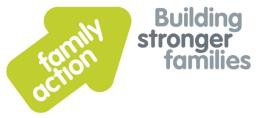 Przemoc Domowa – przydatne infolinie i strony internetowe National Domestic Violence Helpline  -Krajowa Infolinia ds. Przemocy w Rodzinie - (24godz.) 0808 2000 247 

Karma Nirana Honour based Violence and forced marriage/ Przemoc oparta na honorze i małżeństwa z przymusu – Infolinia (9.30-17.00 Poniedziałek-Piątek) 0800 5999 247  https://karmanirvana.org.uk/ 

Krajowa Infolinia Stalkingowa National Stalking Helpline ( Dni powszednie 9.30am – 16.00  środy 13.00 – 16.00): 0808 802 0300 - www.stalkinghelpline.org 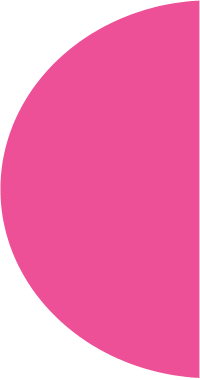 Womens Aid / Pomoc dla Kobiet - www.womensaid@org.ukRespects Men’s Advice Line / Infolinia dla Mężczyzn  w celu uzyskania pomocy i wsparicia odwiedź stronę internetową, albo zadzwoń 0808 801 0327 (Poniedziałek – Piątek  9.00-17.00) www.mensadviceline.org.uk/ Mankind Initiative Call/ Wezwanie Inicjatywy Ludzkości - 01823 334244  Poufna infolinia dla mężczyzn – ofiar przemocy domowej  www.mankind.org.ukAgainst Violence and Abuse AVA / Przeciwko Nadużyciom i Przemocy  - www.avaproject.org.ukGALOP - National Lesbian, Gay, Bisexual and Trans+ Domestic Abuse Helpline/ Krajowa Infolinia dla lesbijek, gejów, osób biseksualnych i trans+ - ofiar przemocy domowej0800 999 5428, ( poniedziałek- piątek  10:00- 17.00, środa- czwartek 10:00 – 20.00 ) help@galop.org.uk  www.gallop.org.uk Safe lives/ Bezpieczne życie -  www.safelives.org.uk
Women’s Aid / Pomoc dla Kobiet-  www.womensaid.org.ukNational Centre for Domestic Violence/ Krajowe centrum ds. Przemocy domowej  - 0800 970 2070 www.ncdv.org.uk  Specjalizują się w zapewnianiu bezpłatnego, szybkiego i skutecznego wsparcia ofiarom przemocy domowej i nadużyć. Zazwyczaj pomagają osobom indywidualnym uzyskać nakazy sądowe z lokalnego sądu okręgowego. Ta bezpłatna usługa jest dostępna dla wszystkich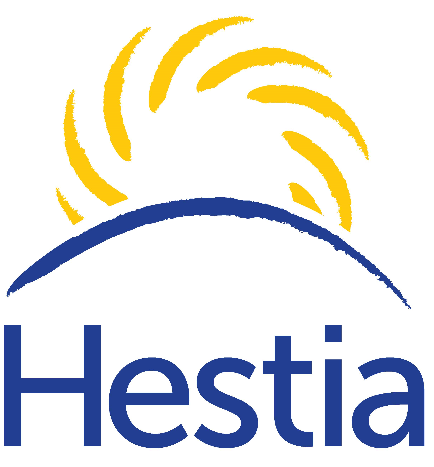 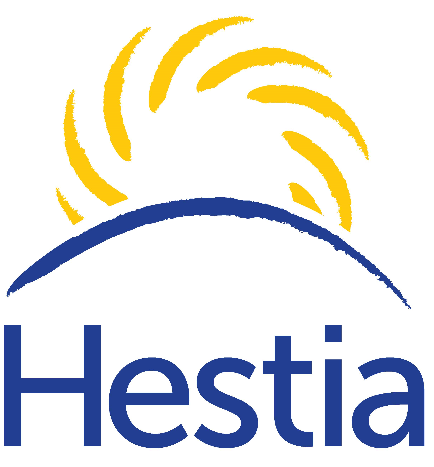 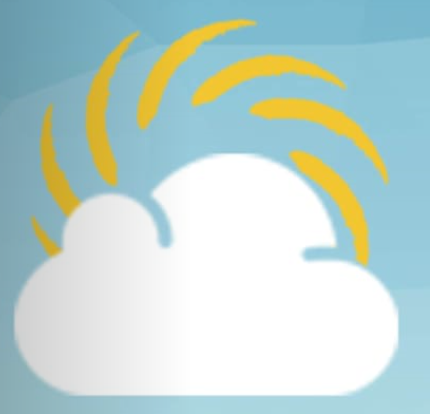 Jest to bezpłatna aplikacja , którą warto mieć w telefonie. Zapewnia wsparcie i informacje osobom zainteresowanym, jeżeli ktoś, kogo znają, doświadcza przemocy domowej.Aplikacja jest również przeznaczona do użytku przez lekarzy specjalistów i niespecjalistów oraz innych pracodawców, a także dla każdego, kto szuka informacji na temat problemów związanych z przemocą domową, takich jak bezpieczeństwo w Internecie, prześladowanie i molestowanie oraz przyzwolenie seksualne.June 22.